«НАСКОЛЬКО ВАЖНА ФИЗИЧЕСКАЯ ГОТОВНОСТЬ РЕБЕНКА К ОБУЧЕНИЮ В ШКОЛЕ»Обучение в школе потребует от ребенка большой физической нагрузки, способности управлять своими движениями, телом. Нередко именно из-за недостаточности физического развития, физических качеств, некоторые дети отстают в учении. Важно развить у ребенка ловкость, координацию, гибкость, силу, выносливость. Последнее качество является сажной характеристикой физического развития. Это качество тесно связано с работоспособностью, так необходимой для достижения успехов в учебной деятельности.Уделяйте особое внимание формированию здоровья и привычки к здоровому образу жизни – это обеспечит безболезненный переход  к начальной ступени школьного образования. 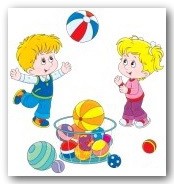 